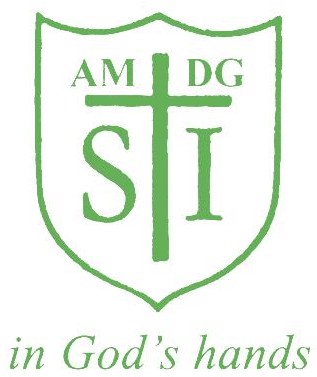 St Ignatius Catholic Primary School Code of Conduct for Employees Policy OriginatorSt Ignatius Primary SchoolPerson /Governor ResponsibleLourdes KeeverLast reviewedSeptember 2017To be next reviewedSeptember 2019Signed